懇親会参加申込用紙以下ご記入の上、お申込みください。□ 懇親会参加（一般）　　　　[5,000円]□ 懇親会参加（学生）　　　　[3,000円]□ 懇親会参加（ジュニア会員）[1,000円]登録者氏名　　　　　　　　　　　　　　　　　　　　　　　　　　　　　　勤務先名　　　　　　　　　　　　　　　　　　　　　　　　　　　　　　事務局メモ欄名刺の添付でも構いません。その際は以下にホチキスでとめてください。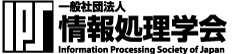 